What college costs this year: $43,921By Katie Lobosco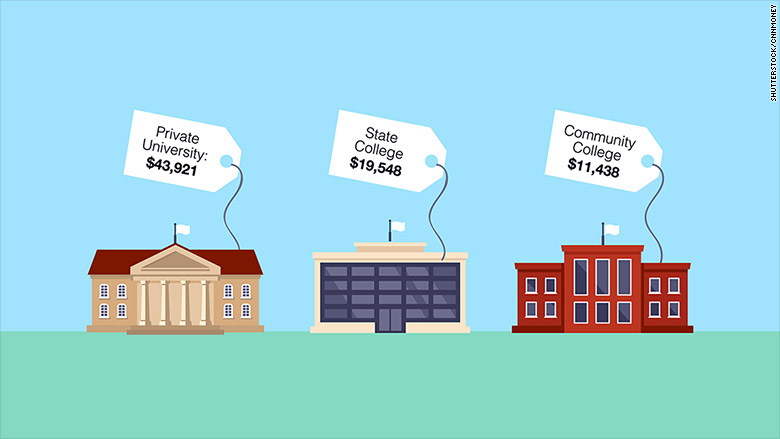 College tuition keeps going up, but not by much.	This year, private colleges are charging an average of $1,476 more than last year. And public schools are charging $617 more for in-state tuition, room and board, according to the annual report from The College Board released Wednesday.	The good news is that's one of the smallest increases since the 1970s.But the bad news is that costs are outpacing inflation and rising faster than family income across the board.	While middle class families saw their median income shrink by 2% over the past decade, the average sticker price at a private institution jumped 25%.	This is one reason why there is so much concern about college affordability now, said Sandy Baum, a professor of education policy at George Washington University and co-author of the report.	"What's really notable is that over the last decade, no one is better off. It's not just low-income families that are having trouble paying, but families at the top are still feeling the pinch because they have not seen their real incomes rising," she said.Average sticker price for tuition, room and board-In-state at public college: $19,548-Out-of-state at public college: $34,031-Private college: $43,921-Two-year community college: $11,438-For-profit college: $15,610 (tuition and fees only)Average net price for tuition, room and boardMost families don't have to pay the published tuition price, or "sticker price." The net price is what the student actually pays after receiving scholarships and grant money.-In-state at public college: $14,120-Private college: $26,400-Two-year community college: $7,160Data is not available for net prices at for-profit colleges or out-of-state tuition at public colleges.We're borrowing 10% less compared to 2010The amount borrowed per student is down for the fourth year in a row, driven down largely by a decline in graduate school enrollment. And student aid from grants and scholarships that don't have to be repaid is up by $540 per undergraduate and $1,380 per graduate student.The average loan debt for borrowers who graduated in 2014 is:-$25,500 for public school grads-$30,200 for private school gradsStudents with huge debts are the outliers-39% of borrowers owe less than $10,000-28% owe between $10,000 and $25,000-4% owe more than $100,000CNNMoney (New York) November 4, 2015: 11:00 AM ETAnswer the following questions in complete sentences.How is the title of the article misleading (do all colleges cost $43,921)?What is the average cost of tuition, room, and board per year at an in-state public college?What is the difference between the sticker price and the net price?What was the average loan debt for public school graduates in 2014?Since we know college is expensive, what are some things you can do in high school to help make college more affordable? 